Please email your completed form to: training@alcohol-focus-scotland.org.ukTerms & ConditionsDelivery of Your MaterialsIn line with current government advice Alcohol Focus Scotland staff are working remotely until further notice. We regret, therefore, that we are currently unable to guarantee timescales for providing materials. When we receive your order we will confirm timescales with you.Payment for Your MaterialsWe will send you an order confirmation detailing your order and the overall cost.Materials must be paid for before they will be dispatched.Payment can be made by Bank Transfer to the following account:Royal Bank of Scotland Account Number: 10370011Sort Code:  830706Your order confirmation will show an Order ID number which should be used for your payment reference along with your name.e.g. Order ID 1 – Joe BloggsPlease email us to confirm you have processed your payment and we will issue you with a receipt.If you are unable to make a payment in this way, please let us know when submitting your order. Due to current Covid guidance we are restricted in the types of payments we can process but will try to support you on a best endeavour basis.Data ProtectionIn compliance with the General Data Protection Regulation (GDPR), the information you have supplied will be stored securely in electronic form and will be used by Alcohol Focus Scotland to process your order and all related purposes. We will keep the information no longer than is necessary to do this.Mailing ListWe would also like to add you to our mailing list, to contact you occasionally with other information we think may be of interest to you, for example, new training materials or upcoming training opportunities. If you consent to receive these mailings, you may opt out at a later date, by contacting us at training@alcohol-focus-scotland.org.uk Please tick the box if you would like to receive this information.					Contact DetailsContact DetailsContact DetailsContact DetailsTitleFirst NameSurnameOrganisationJob TitleContact Phone NumberContact E-Mail AddressContact AddressContact AddressContact AddressContact AddressBuilding / House NameNumberStreet NameTownCountyCountryPostcodeDelivery Address (If Different From Above)Delivery Address (If Different From Above)Delivery Address (If Different From Above)Delivery Address (If Different From Above)Building / House NameNumberStreet NameTownCountyCountryPostcodeItemDescriptionPriceQuantity RequiredWorkbook for Staff of Licensed Premises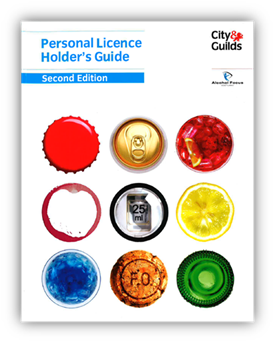 An ideal tool for Personal Licence Holders to use to train staff under the Licensing (Scotland) Act 2005. The Workbook covers the information required by law and includes details of other areas relevant to licensed premises.£5.99Personal Licence Holder’s Guide  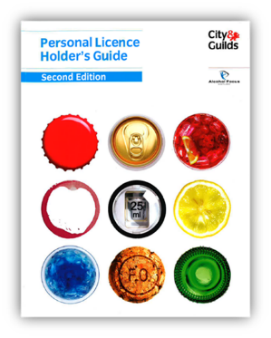 This book would be of interest to those wishing detailed information about the Licensing (Scotland) Act 2005 in an easy-to-read format.The Guide is supplied to all candidates attending the City & Guilds Scottish Certificate for Personal Licence Holders (SCPLH) and SCPLH Refresher courses.   £9.99